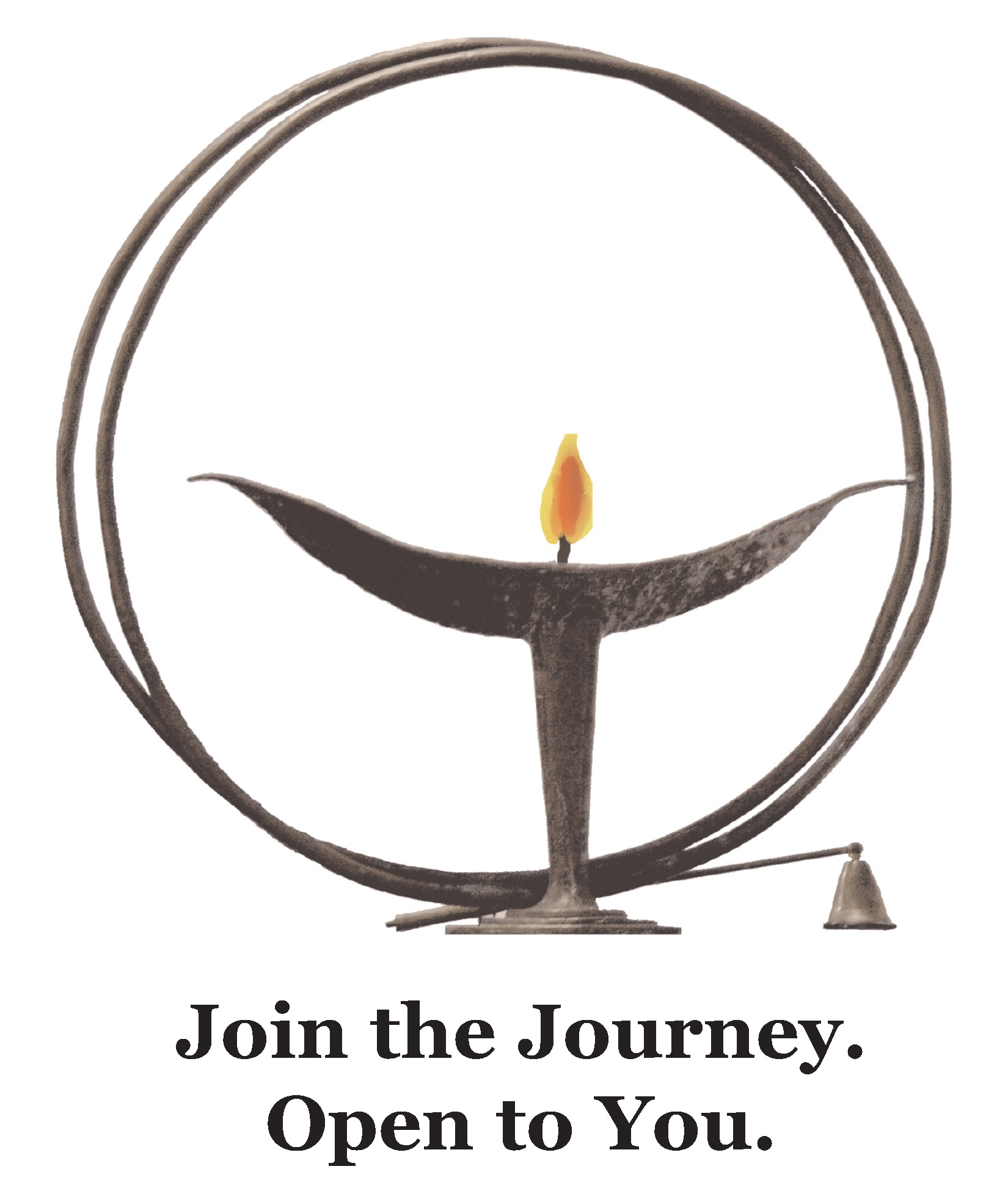 Rocks and Ropes and Solos: 
Reflections on Inward and Outward Journeys
March 29, 2020 Online Service 10am
Creating Community, Celebrating Life, Changing the WorldGathering Music  								Greg PontierWelcome   										Bay WaltmanLighting the Chalice   								Bay WaltmanStory for All Ages   								   Robin Pugh	Hymn   				“Spirit of Life”			             Greg PontierSpirit of Life, come unto me.Sing in my heart all the stirrings of compassion,Blow in the wind, rise in the sea;move in the hand, giving life the shape of justice.Roots hold me close; wings set me free:Spirit of life, come to me, come to me.Sermon  			“Rocks and Ropes and Solos”			Bay Waltman Reflective Music 							                         Greg PontierFinancial Affirmation   								  Jim SandersClosing Music  								             Greg PontierParting Words  									Bay WaltmanExtinguishing the Chalice  							Bay WaltmanSpecial Thanks to Worship Associate Co-Chair Bay Waltman for leading the service; Robin Pugh, Director of Lifespan Religious Education for our story; Greg Pontier for our Music; Jim Sanders, Board Treasurer for our Financial Affirmation; and Worship Associate Co-Chair Scott Cullen as “tech host”.